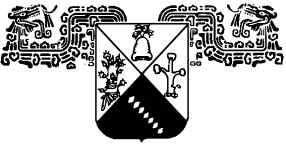 DIRECCIÓN GENERAL DE SERVICIOS ESCOLARESDEPARTAMENTO DE CONTROL ESCOLARSOLICITUD DE REGULARIZACIÓN ACADÉMICAAUTORIZACIÓN DE EXAMENNombre del Alumno:Fecha:               /          /Nombre del Alumno:Matrícula:Programa Educativo:Grupo:Programa Educativo:Turno:Tipo de Examen:               Derecho  de Pasante                               Examen de Calidad /Solvencia Académica               Derecho  de Pasante                               Examen de Calidad /Solvencia Académica               Derecho  de Pasante                               Examen de Calidad /Solvencia AcadémicaMateria:Semestre      o Etapa:Solicita:Autorizan:Autorizan:Autorizan:Firma del InteresadoNombre y firma del Director de laUnidad AcadémicaNombre y firma del Director de laUnidad AcadémicaM.E. DAVID JUÁREZ GUERRERODirector General de Servicios Escolares